БИЗНЕС-КОНЦЕПЦИЯ«Выращивание поросят на откорм»Саратовская область2023 год1. Для организации деятельности по выращиванию поросят на откорм необходимо зарегистрироваться в качестве:- самозанятого или ИП глава КФХ* Для оформления в качестве ИП постановка на учет осуществляется в отделении ИФНС по месту постоянной регистрации гражданина.Список необходимых документов:- документ, удостоверяющий личность (паспорт);-  ИНН;- Заполнить заявление по форме Р21002.Выбрать код деятельности по ОКВЭД (Общероссийский классификатор видов экономической деятельности).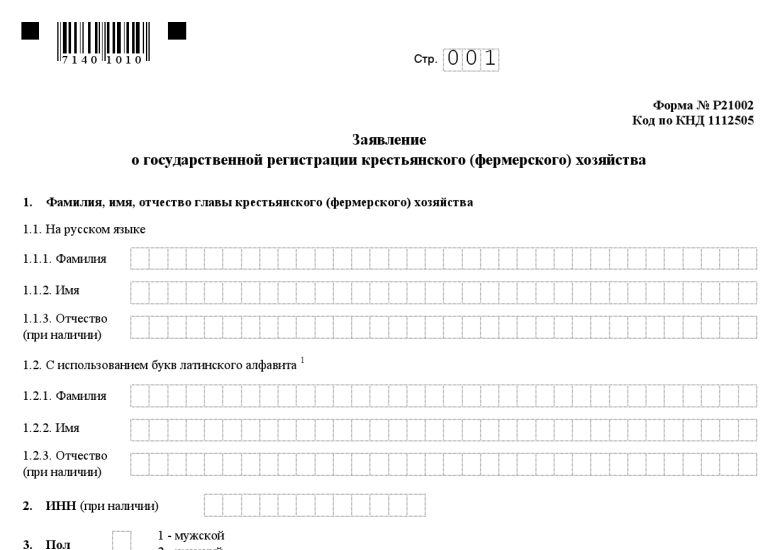 Выбрать систему налогообложения:ЕСХН (Единый сельскохозяйственный налог)УСН  (Упрощённая система налогообложения)Рекомендуется выбрать ЕСХН (Единый сельскохозяйственный налог) - наиболее удобный к применению по данному виду деятельности.Заполнить заявление о постановке ИП в качестве налогоплательщика ЕСХН по следующей форме: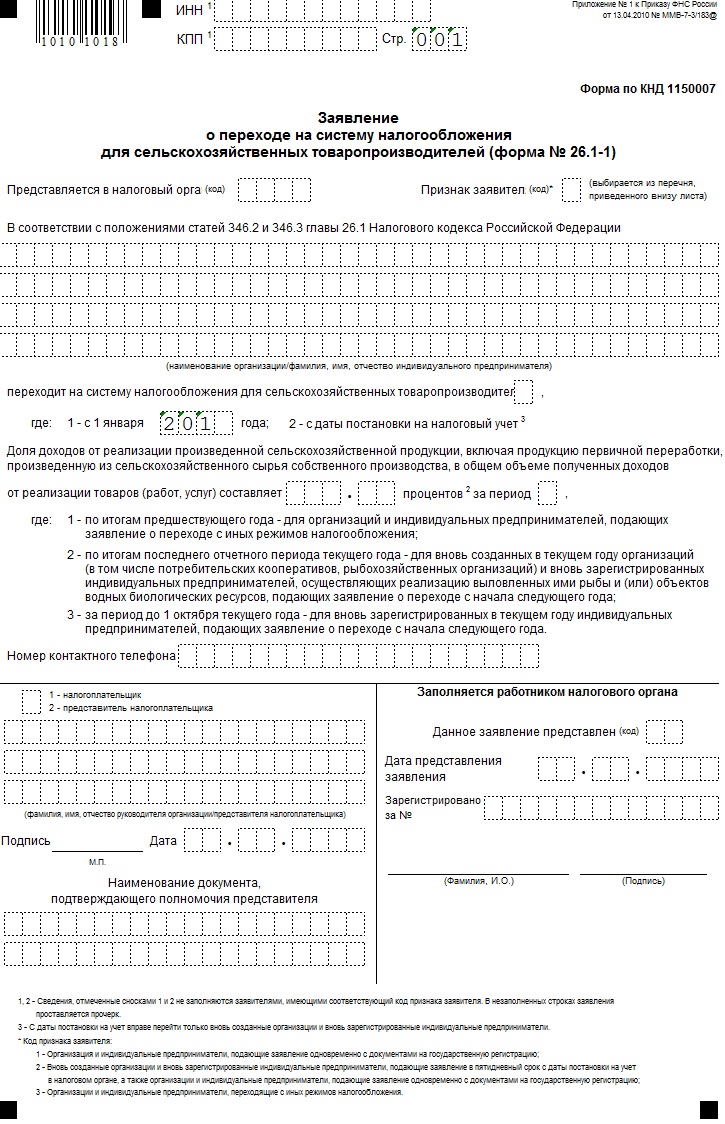 * Для оформления в качестве самозанятого достаточным будет установить приложение «Мой налог» на свой телефон. Приложение «Мой налог» можно скачать с Google Play Market или App Store.Оформление в качестве самозанятого гражданина абсолютно бесплатное.Размер налога на профессиональный доход – 4%.Более подробную информацию о приложении можно получить на сайте ФНС России (https://npd.nalog.ru/app/):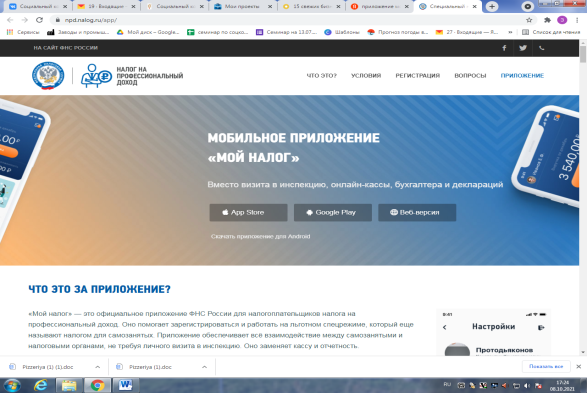 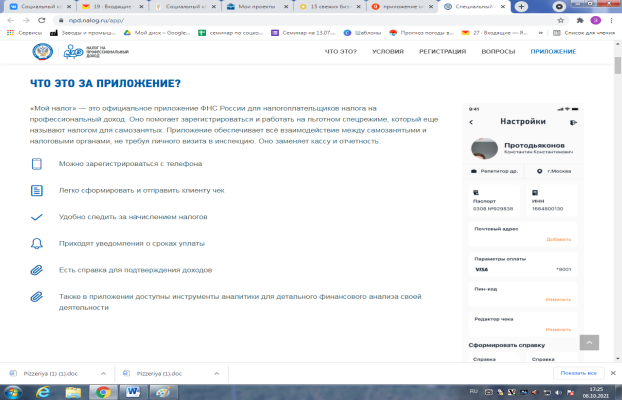 2. Примерный расчет затрат, необходимых для реализации проекта.3. Помещение для содержания поросят на откорме.Минимальная площадь надворной постройки должна быть (из расчета не менее 0,8 кв. м на голову) 12 кв. м.Если нет надворной постройки, необходимо построить хозяйственное помещение с бетонным полом (ориентировочная стоимость 95 000 руб.) за счет уменьшения затрат на добавки в корм.4. Закупка молодняка поросят.Самыми популярными являются русская крупная белая свинья и ландрас.Приобрести поросят можно на Агросервисе (https://agroserver.ru/krupnyy-rogatyy-skot/p1-region-64.htmу).5. Ветеринарное обслуживание.Ветеринарное обслуживание и содержание осуществляется в соответствии с приказом Минсельхоза России от  29 марта 2016 № 114 «Об утверждении Ветеринарных правил содержания свиней в целях  их  воспроизводства, выращивания и реализации». После покупки молодняка, самозанятый обращается в ветеринарную службу для осуществления обязательных профилактических мероприятий и диагностических исследований свиней, содержащих в личном подсобном хозяйстве. 6. Закупка кормовФуражное зерно (12-15 руб./кг.) можно приобрести у сельхозтоваропроизводителей Саратовской области.Приобрести корма можно на Агросервисе (https://agroserver.ru/krupnyy-rogatyy-skot/p1-region-64.htmу).7. Реализация готовой продукции Для откорма подходят породы крупная белая, ландрас  и их помеси.  Их откармливают 7-8 месяцев, в итоге получая сочное, нежное мясо. Выращивают до 100 кг живого веса. В убойном весе составит 75кг.При цене реализации (ориентировочно) - 270 рублей за 1 кг убойного веса выручка с одной головы весом 75 кг составит 20250 руб. Выручка от реализации 15 голов =  303750 рублей.8. Расчет налоговых платежей в бюджет в год9. Финансовые результаты деятельности.НаименованиеСумма, рублейПокупка  поросят, в количестве 15 голов (в возрасте 1-2 месяца/ 3000 руб. 1 голова)45000Ветеринарное обслуживание (15 голов)2500Комбикорм-зерновая группа, грубые корма (жмых, шроты), минеральные добавки.(на 1 кг привеса от 3 до 5 кг корма)195000Убой (1 голова*500 руб.)7500Итого:250000Вид налога                                   Как рассчитатьНПДСумма дохода*4%= 12150 руб.№ п/пНаименование показателей Сумма (руб.)1.Выручка от продажи   (руб.)303750 2.2Налоги,  (руб).121503.Чистая прибыль, (руб). 291600